Milk Donation to Cuba 4.11
Donation of powdered milk to benefit Cuban cancer hospitals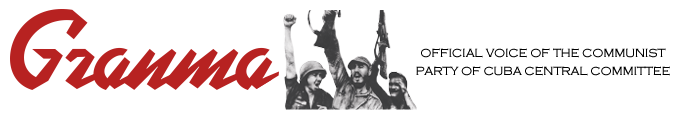 "We bring hope for a better tomorrow in the normalization of relations between Cuba and the United States," said Felix Sharpe Caballero, Michigan representative of Project El Pan (Sharing with the Cuban People), as he delivered a donation of 7.5 tons of powdered milk to cancer hospitals in Havana and Holguin, plus the Salvation Army home for the elderly.Author: Nuria Barbosa León | internet@...U.S. activists advocated for the end of their government's blockade against Cuba. Photo: Ismael Batista Ramírez
"We bring hope for a better tomorrow in the normalization of relations between Cuba and the United States," said Felix Sharpe Caballero, Michigan representative of Project El Pan (Sharing with the Cuban people), as he delivered a donation of 7.5 tons of powdered milk for cancer hospitals in Havana and Holguin, plus the Salvation Army home for the elderly.
In his words he called for the lifting of the blockade, something also demanded by Mark Friedman, coordinator of the Los Angeles-based Hands-Off Cuba Committee. "I am pleased to announce the launching of our next medical aid campaign to Cuba, to raise $125,000 dollars to buy four anesthesia machines and 60 boxes of sutures and surgical instruments and equipment for the Calixto Garcia hospital," said the solidarity activist, who highlighted the participation of the Saving Lives Campaign and the Global Health Partners, who also collaborated earlier with the shipment of six million syringes for the anti-COVID-19 vaccination process.

Alexis Martínez Miller, deputy director of the Directorate of Commercial Policy with North America of the Ministry of Foreign Trade and Investment, thanked the Cuban side. "This donation carries an intrinsic kind and humanitarian sense. It is also the expression of the conviction that, wherever there is a Cuban who loves his land, he will fight to mitigate the effects of the blockade".

Joel Ortega Dopico, president of the Council of Churches of Cuba, agreed with him. "Today we are showing that the world can be different, that a better world is possible, that together we can do more, that love can do more than hate and that peace is the most important thing."

https://www.granma.cu/mundo/2022-04-11/donacion-de-leche-en-polvo-beneficiara-a-hospitales-oncologicos-cubanos-11-04-2022-22-04-25You Tubehttps://youtu.be/joeFiPqnGKs https://www.canalcaribe.icrt.cu/cuba-donacion-de-leche-en-polvo-de-cubanos-residentes-en-ee-uu/